Мастер-  класс для родителей.«Этот сложный звук Л».Цель: 1. Дать представления о нарушениях звука Л.2. представить виды работы по автоматизации звука.3. Заинтересовать родителей разнообразием видов работы над звуком .Ход работы:Организационный момент.Л: Здравствуйте, уважаемые родители, мы рады видеть вас на мастер – классе. Прежде чем начать работу, давайте познакомимся и настроимся на плодотворное сотрудничество.«Солнце». – у каждого родителя лучик от солнца, необходимо пристегнуть лучик, представится и пожелать чего – либо.«Настройся на работу» - родителям предлагается  вдохнуть через нос, выдохнуть через рот (при этом глаза закрыты, руки поднимаются и опускаются,Основная часть.Л: тема нашего мастер – класса «Этот трудный звук Л».      Нарушение произношения звука Л встречается очень часто, характерной особенностью этого звука является – длительное время по введению звука в речь. Поэтому сегодня мы с вами рассмотрим некоторые приёмы по автоматизации звука л.Прежде чем начать работу, необходимо рассмотреть артикуляционный аппарат, и понять какие его части отвечают за правильное и чёткое произношение звука.Артикуляционный аппарат.    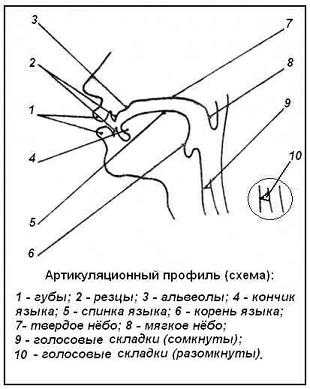 Проверка знаний родителей. Родителям раздаётся профиль,  и они произнест звук л, и по ощущениям изобразить положение языка  (Л – ЛЬ).Артикуляция звука Л-Ль   Л: А теперь посмотрим и ещё раз закрепим артикуляционный уклад при произношении звуков Л – ЛьВиды нарушений звука Л    Рассмотрим наиболее часто встречающиеся виды нарушения звука Лудлинение смежных гласных («аампа», «паака», «стоо» вместо лампа, палка, стол); произнесение л в виде краткого гласного звука типа ы («ыампа», «паыка», «стоы»); замена л фонемой и (j) («йампа», «пайка», «стой») фонемой л' («лямпа», «палька», «столь»), Наиболее распространенным видом является произнесение в качестве л звука в или краткого у (вампа, уампа) Этапы работы над звуком. 1. Постановка звука.2. Автоматизация звука в слогах.3. Автоматизация звука в словах.4. Автоматизация в предложениях, текстах, стихах.5. Дифференциация звука.6. Звук в речи. Артикуляционная гимнастика: Как известно, чтобы ребёнок правильно проговаривал все звуки , необходимо уделять огромное внимание артикуляционной гимнастики, сейчас мы с вами сделаем специальную артикуляционную гимнастику, упражнения которой в большей степени подготавливают артикуляционный аппарат для произношения звука Л.    Изолированное произношение звука Л         Родителям предлагаются бумажные кораблики и самолётики. (кораблик работа в паре – один дует на кораблик, другой гудит  л-л-л), самолётик пускают и гудят пока их самолёт летит).Л:Детям очень нравятся подобные игры, и это всё выглядит как забава, а не выполнение задания.Автоматизация звука Л в слогах.    Л: Повтори за мной, это работает только на первом этапе, гораздо эффективнее, когда ребёнок самостоятельно проговаривает звук и при этом делает определённые движения. Например – хлопает, собирает мозаику, идёт по ступенькам, рисует картинку.  А мы с вами сейчас споёт песенку в слогах. (первая песенка «В лесу родилась ёлочка, родители сидят на местах. Вторая песенка родители стоят в кругу и выполняют движения со слогами. (Танец маленьких утят). Автоматизация звука в словах.    Л: Так же как и в работе со слогами эффективнее, когда ребёнок сам произносит слово с нарушенным звуком.Можно поиграть в такие игры:Рассматривать картинки.    Лабиринты.Закончи предложение.«Четвёртый лишний.   3 распечатанных экземпляра.Игра лабиринт (на полу разложены круги с картинками, два родителя подбрасывают кубик и передвигаются, называя картинки (кто первый пройдёт лабиринт).Автоматизация звуков Л – Ль в предложениях.Л: Следующим этапом работы, является работа над автоматизацией звука л в предложениях. Поиграем в такие игры.«Что купила, видела т.д.»  Родителям раздаются (3) подсказки для составления предложений. Л: Эта игра помогает автоматизировать звук в предложениях, а также способствует развитию словаря, обогащение словарного запаса словами обобщениями.«Где лежит» .  (появление предметов по щелчку)Родители проговаривают предложения.Л: эту игру очень любят дети, особенно когда самостоятельно манипулируют предметами. Пусть манипулирует предметами и проговаривает, что он делает.Автоматизация звука в Текстах.Пересказ текстов.
2. Пересказ сказок, рассказов.
3. Рассказы по картине (на которой изображены картинки со звуком Л- ль)Л: Давайте попробуем  рассказать историю по опорным рисункам.   (составляют рассказ   сл.30.Л: А главная цель этого задания, чтобы ребёнок пересказал рассказ, а картинки помогают быстрее запомнить текст.Л: И ещё одно упражнение придумай историю.     .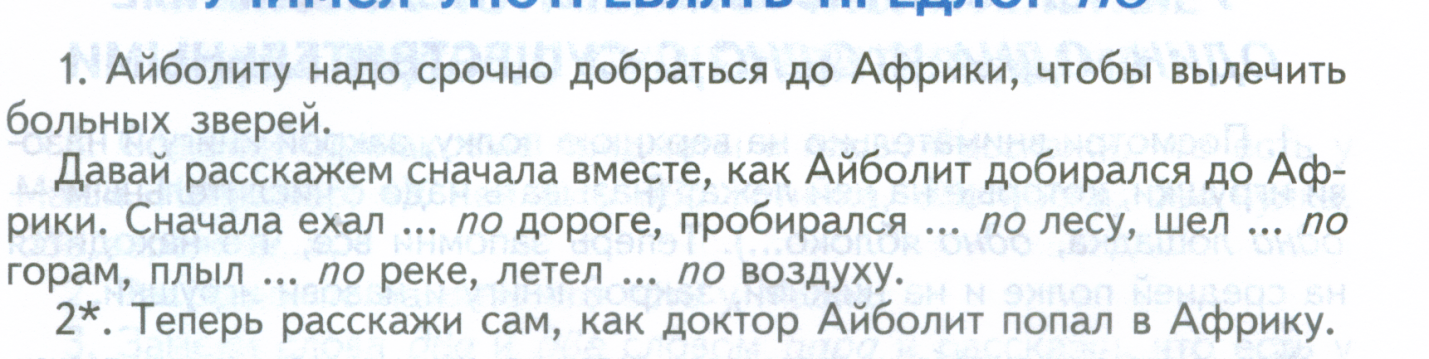 Л: Сейчас очень много пособий, это красочные, иллюстрированные материалы, которыми очень легко заинтересовать ребёнка. Регулярное выполнение домашних заданий, способствует наиболее быстрому введению звука в речь. Конечно, логопед даёт определённые задания на дом, но если приобрести какое либо пособие, или сделать игру, то это благотворно отразится на работе с ребёнком.Вопросы?